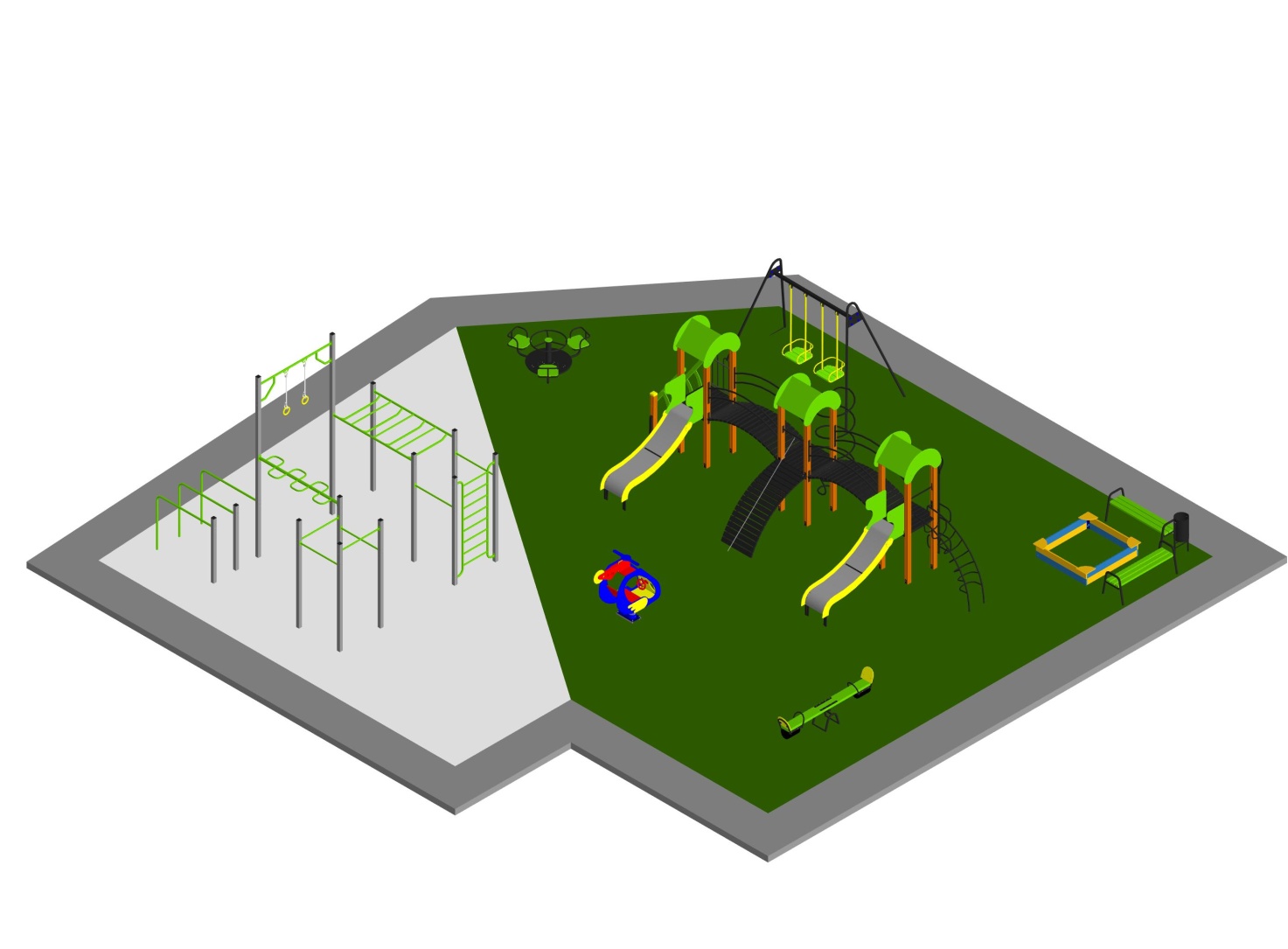 	Обладнання:     - Гойдалка подвійна металева (велика) – 11880,00    - Балансир стандарт (2200) – 5940,00   - Пісочниця велика-  9 410,00   - Ігровий комплекс «3 Башти»-  93 060,00  - Лавка без спинки  (2шт)- 2 550,00  - Смітник великий (на стійках бетон) - 1 540,00  - Карусель мала з кермом – 11 390,00- Качалка на подвійній пружині  «Гвинтокрил» - 12 870,00- Спорт комплекс СВК-14 – 64 760,00                                        Разом обладнання:   215 950,00 грн.                                                                    Монтаж : 64 785,00 грн                                                                    Всього:  280 735,00Разом по проекту: 215 720,50 + 280 735,00 = 496 455,50На непередбачувані витрати +10% Сума загальна 545600грнБудівельна частинаБудівельна частинаБудівельна частинаБудівельна частинаБудівельна частинаБудівельна частинаБудівельна частинаБудівельна частинаБудівельна частинаБудівельна частинаБудівельна частинаБудівельна частина№ з/пНазваОдин. виміруК-тьЦінаСума1Демонтаж Усього наявного обладаунянн17 380,00зона 1 - резинова плитка 140 м21Розробка грунтум342250105002перевезення грунтум34215063003улашт піску т.10смм315,420030804улашт. Щебеню фр.20-40 т.10смм317,3620034725улашт відсіву т.10смм319,620039206улаштування поребрикамп5010050007улаштування плитки гумовоїм214075105008плитка гумова 500х500х30м2140560784009клей під плиткукг28165462010пісокм315,4350539011щебінь 20-40м317,369001562412відсівм319,69001764013поребрикмп50100500014бетон під поребрикм32,51850462515транспортк-т11300013000разом187071зона 2 - пісок 66м21розробка грунтум313,225033002перевезення грунтум313,215019803улаштування піску т.15смм310,8920021784пісокм310,893503811,5разом11269,5ВСЬОГО215 720,50